Educational Psychology Booking 2019 - 20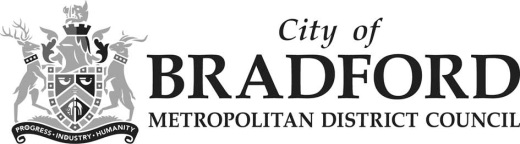 This form has been devised in order to help you to calculate your need for Educational Psychologist support over the next academic year. The audit is intended to give a general idea of how much time you might need and is in no way a binding contract or guarantee that this will be available. Should you wish to purchase additional sessions from the EPT, please complete the attached booking form and return before 31st March 2019. Early Bird prices are available until 31st March 2019. After this full unit price will apply.Any booking made after 01.09.19 will be charged at £278 and is subject to availability.Booking RequestPlease return to:Dr Ruth Dennis, Principal Educational PsychologistEducational Psychology TeamFloor 7, Margaret McMillan Tower
BRADFORD, BD1 1NN   
Telephone 01274 439444   ruth.dennis@bradford.gov.ukEducational Psychology Audit Tool  2019 -20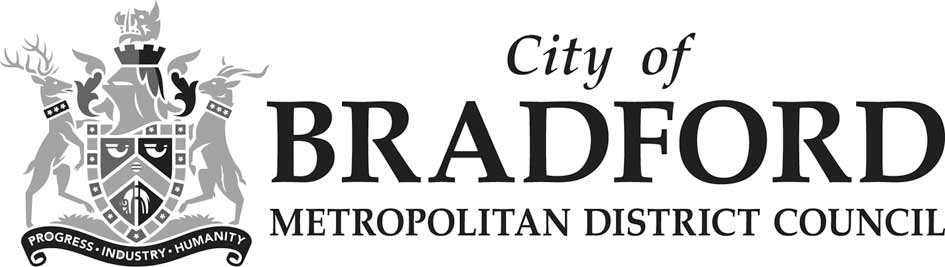 This information provides a general guide as to the amount of time required for different activities, but will need to be discussed on a case by case basis.Annual Subscription  DescriptionUnit cost (per session)Basic SubscriptionUp to 18 x 3 hour sessions per year£271 (£258 Early Bird)Standard SubscriptionBetween 19 and 38 x 3 hour sessions a year£261 (£247 Early Bird)Enhanced SubscriptionOver 39 x 3 hour sessions a year£256 (£242 Early Bird)Booking Request for Educational Psychology Sessions 2019 - 20Booking Request for Educational Psychology Sessions 2019 - 20SchoolName of person making requestContact emailNumber of sessions requiredAny  preferencesName of person to whom contract should be sentSignedDateNumber requiredApproximate cost Booked before 31st March 2019Total number of sessions1 day a week £19456(£18,392 Early Bird)76Half a day a week / one day a fortnight£9918(£9,386 Early Bird)38Half a day a fortnight£4878(£4,644 Early Bird)18Individual assessment / consultation, meeting with parents and consultation with staff@ 1 - 2 sessionsFull report of assessment@ 1sessionEnd of Key Stage transition planning (assessment and transition meeting)@ 1 sessionAnnual Review (assessment and attendance at meeting)@ 2 sessionsSupport to SENCO@ 1 sessionWhole school support@1 sessionStaff Training                         Twilight@ 2 sessionHalf Day@ 3 sessionsFull Day@ 4 sessionsInterventions (eg Therapeutic  story writing; SPARK)@ 6 sessionsParenting Work     Parenting Group@ 5 – 8 session                             Parent  Drop-ins@ 1 sessionOtherTotal Number of Sessions Required Total Number of Sessions Required Total Number of Sessions Required 